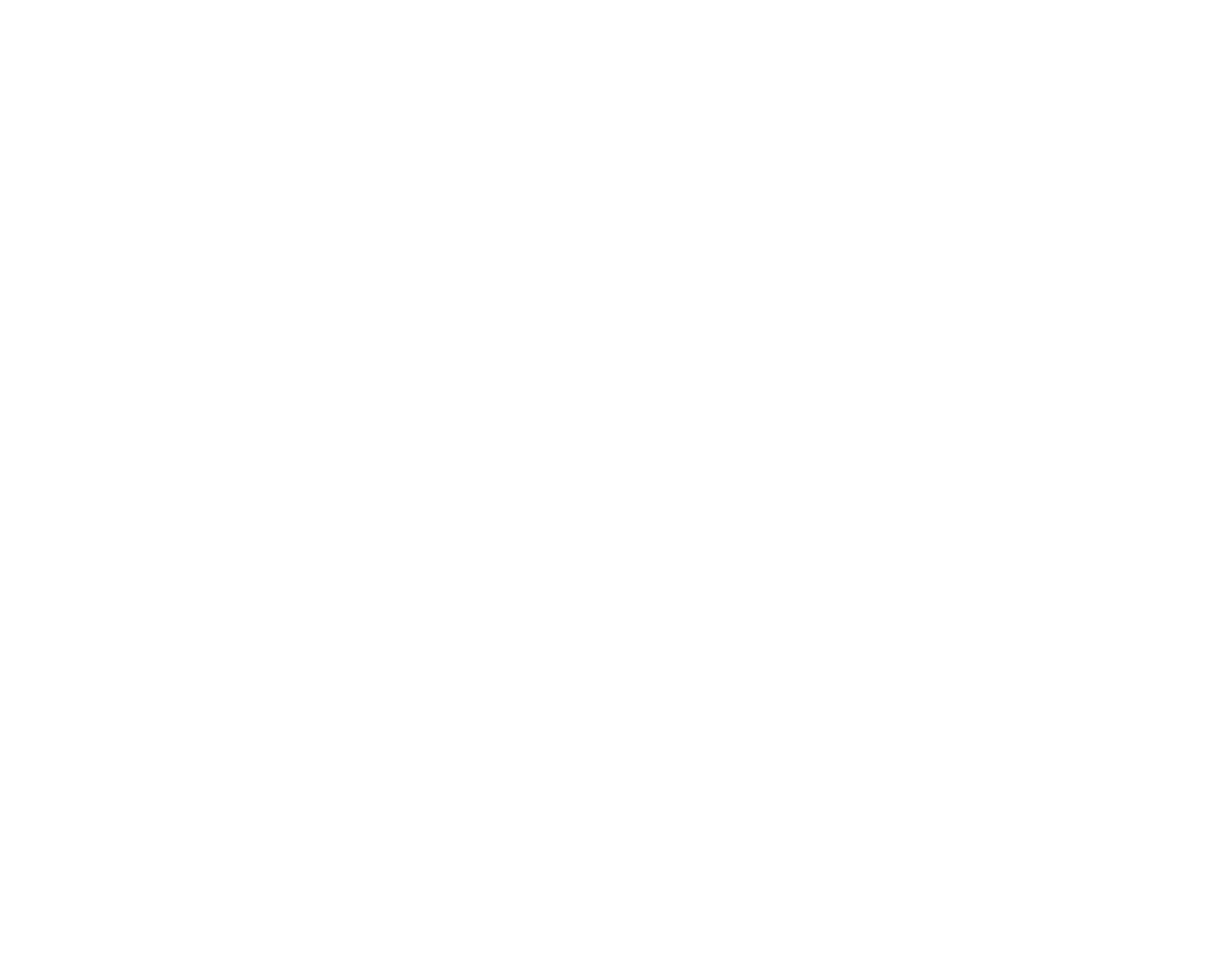 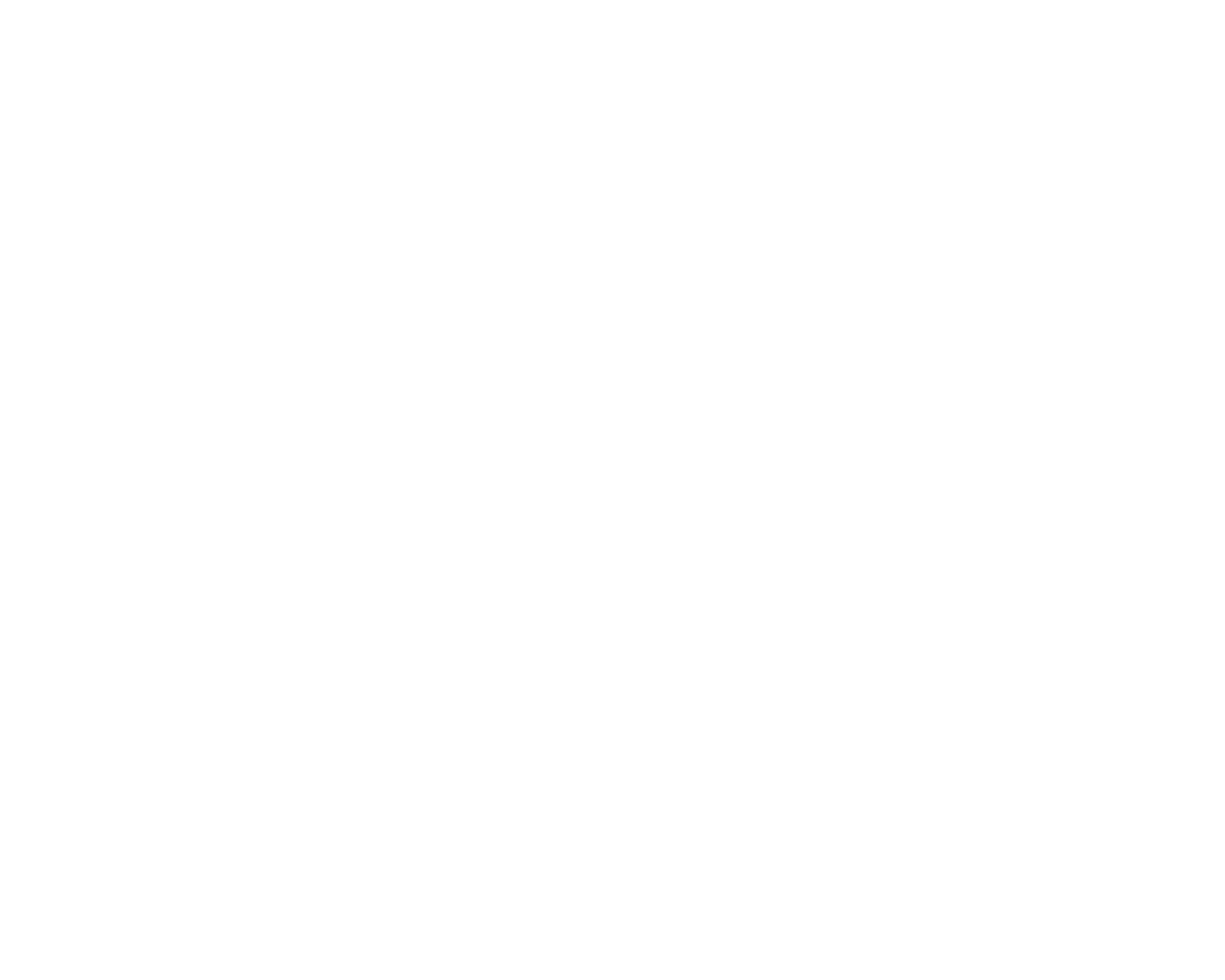 CaptionCaptionCaptionCaptionCaptionCaptionCaptionCaptionJanuarySMTWTFSJanuary1234567January8910111213142023151617181920212023222324252627282023293031CaptionCaptionCaptionCaptionCaptionCaptionCaptionCaptionFebruarySMTWTFSFebruary1234February56789101120231213141516171820231920212223242520232627282023CaptionCaptionCaptionCaptionCaptionCaptionCaptionCaptionMarchSMTWTFSMarch1234March56789101120231213141516171820231920212223242520232627282930312023CaptionCaptionCaptionCaptionCaptionCaptionCaptionCaptionAprilSMTWTFSApril1April234567820239101112131415202316171819202122202323242526272829202330CaptionCaptionCaptionCaptionCaptionCaptionCaptionCaptionMaySMTWTFSMay123456May789101112132023141516171819202023212223242526272023282930312023CaptionCaptionCaptionCaptionCaptionCaptionCaptionCaptionJuneSMTWTFSJune123June45678910Year11121314151617Year18192021222324Year252627282930YearCaptionCaptionCaptionCaptionCaptionCaptionCaptionCaptionJulySMTWTFSJuly1July23456782023910111213141520231617181920212220232324252627282920233031CaptionCaptionCaptionCaptionCaptionCaptionCaptionCaptionAugustSMTWTFSAugust12345August6789101112202313141516171819202320212223242526202327282930312023CaptionCaptionCaptionCaptionCaptionCaptionCaptionCaptionSeptemberSMTWTFSSeptember12September34567892023101112131415162023171819202122232023242526272829302023CaptionCaptionCaptionCaptionCaptionCaptionCaptionCaptionOctoberSMTWTFSOctober1234567October89101112131420231516171819202120232223242526272820232930312023CaptionCaptionCaptionCaptionCaptionCaptionCaptionCaptionNovemberSMTWTFSNovember1234November567891011202312131415161718202319202122232425202326272829302023CaptionCaptionCaptionCaptionCaptionCaptionCaptionCaptionDecemberSMTWTFSDecember12December3456789202310111213141516202317181920212223202324252627282930202331